     БАШKОРТОСТАН  РЕСПУБЛИКАҺЫ                                                                                АДМИНИСТРАЦИЯ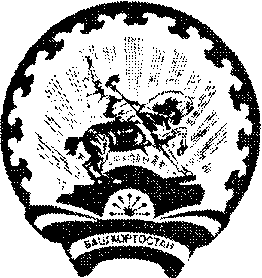              СТƏРЛЕБАШ РАЙОНЫ 				                                     СЕЛЬСКОГО  ПОСЕЛЕНИЯ         МУНИЦИПАЛЬ РАЙОНЫНЫҢ                                                                               САРАЙСИНСКИЙ СЕЛЬСОВЕТ             ҺАРАЙCА АУЫЛ СОВЕТЫ                                                                                  МУНИЦИПАЛЬНОГО РАЙОНА                 АУЫЛ БИЛƏМƏҺЕ                                                                                            СТЕРЛИБАШЕВСКИЙ  РАЙОН                     ХАКИМИƏТЕ 		                                                                  РЕСПУБЛИКИ БАШКОРТОСТАН  453185, Стерлебаш районы,  Йелембет ауылы                                                                    453185, Стерлибашевский район, с.Елимбетово  Парк урамы 5, тел.(34739) 2-63-40, 2-63-32		                                                 ул.Парковая 5, тел.(34739) 2-63-40, 2-63-32 Е-mail admsaraisa@rambler.ru                                                                                                                 Е-mail admsaraisa@rambler.ru_________________________________________________________________________________________________________________        KАРАР                                                                    П О С Т А Н О В Л Е Н И Е                   «28 » июнь  2013 й.                        №39/1                      «28 » июня  .О внесении изменений в постановление АСП Сарайсинский сельсовет №15 от 26 апреля  2012г. «О представлении гражданами, претендующими на замещение должностей муниципальной службы Администрации сельского поселения Сарайсинский сельсовет МР Стерлибашевский район РБ, и муниципальными служащими Администрации сельского поселения Сарайсинский сельсовет сведений о доходах, об имуществе и обязательствах имущественного характера»	Рассмотрев протест  прокуратуры Стерлибашевского района  № 5д-2013 от 20.06.2013г. на постановление АСП Сарайсинский сельсовет №15 от 26 апреля 2012г. «О представлении гражданами, претендующими на замещение должностей муниципальной службы Администрации сельского поселения Сарайсинский сельсовет МР Стерлибашевский район РБ, и муниципальными служащими Администрации сельского поселения Сарайсинский сельсовет сведений о доходах, об имуществе и обязательствах имущественного характера»,  в соответствии с Указами Президента Республики Башкортостан  «О внесении изменений в отдельные акты Президента Башкортостан по вопросам противодействия коррупции» от 25.06.2012г. №УП-279, «Об утверждении положения о порядке размещения сведений о доходах, об имуществе и обязательствах имущественного характера лиц, замещающих государственные должности Республики Башкортостан, государственных гражданских служащих Республики Башкортостан и членов их семей на официальных сайтах государственных органов Республики Башкортостан и предоставления этих сведений средствам массовой информации для опубликования» от 25.06.2012г. №УП-281,  руководствуясь ст.35, п.3 ст.43  Федерального закона от 06.10.2003г. №131-ФЗ  «Об общих принципах организации местного самоуправления в Российской Федерации» и в целях приведения в соответствие с действующим законодательством, Администрация Сельского поселения Сарайсинский сельсовет муниципального района Стерлибашевский район Республики Башкортостан постановляет:Абзац второй пункта 8 Положения о предоставлении гражданами, претендующими на замещение должностей муниципальной службы, и муниципальными служащими Администрации сельского поселения Сарайсинский сельсовет МР Стерлибашевский район РБ сведений о доходах, об имуществе и обязательствах имущественного характера, утвержденного постановлением №15 от 25.04.2012г. (далее Положение) изложить в следующей редакции:   "Муниципальный служащий может представить уточненные сведения в течение трех месяцев после окончания срока, указанного в подпункте "б" пункта 3 настоящего Положения."2.Контроль за выполнением данного постановления оставляю за собой.Глава  сельского  поселения                                                               А.С.Хасанов